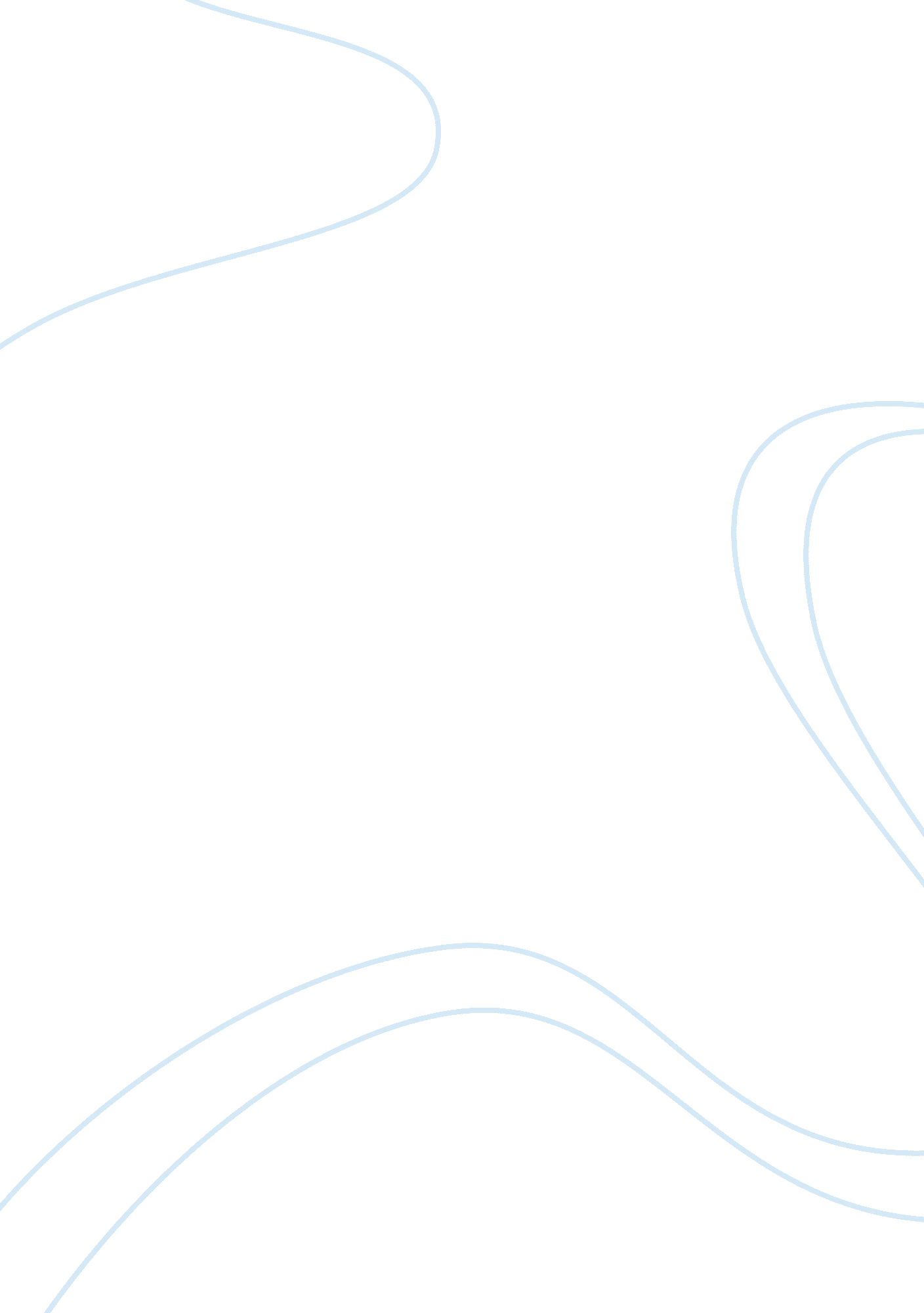 School dress code free essay sampleBusiness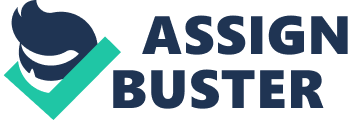 My concern as well as many other students, is in which i will be addressing the school’s new modified policy of the school dress code for both guys and girls. I believe the school administration is being a little bit harsh on the students as well as inconsiderate to many female girls shopping decisions and their parents money spent on clothing and then re-purchasing new clothing that corresponds with the new improved dress code. Despite all of this, the school administration is very thoughtful and caring to think about the students in their school and they set these rules to get us not distracted from our studies. But, the teachers are now wasting time prior to starting the lesson by checking if each student is wearing appropriate clothings and if not they are sent to the nurse where she will provide clothes which are appropiate. By doing all this, time is being wasted by the teacher when the teacher could be teaching the students. 